Book Club!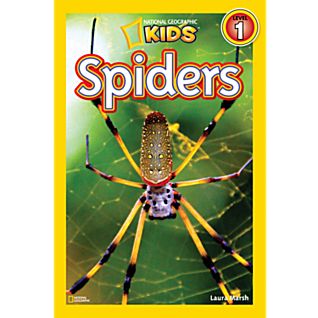 Name: _______________Draw the different habitats of spiders: (Where do they live?)Draw, color, and label your favorite spider (Include Abdomen, Head, Legs, eyes):Draw and label the 4 different types of webs:Fact or Fiction:Record your own facts, or fictions, on the cards below:Page 18: Write a paragraph about spiders spinning silk. Remember to include the main idea, 3 details, and a closing sentence.List two ways a spider can be helpful:1)2)Create your own Clue for Super Spiders! a _____________________________________________________ a _____________________________________________________ a _____________________________________________________ a _____________________________________________________